 01-155 АЦ-3,0-40 (ЗиЛ-4334) пожарная автоцистерна ёмкостью 3 м3 на шасси ЗиЛ-433442 6х6, пенобак 180 л, боевой расчет 3 чел., насос НПЦ-40/100 40 л/с, полный вес 11.8 тн, ЗиЛ-508.30 150 лс, 80 км/час, ВЗППСО пос. Варгаши, конец 1990-х - 2000-е г.  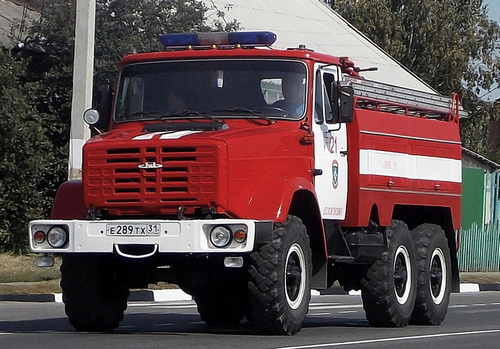  Похоже этот плод развала экономики страна в 1990-х годах никак не пользовался популярность у пожарных, да и долговечностью не отличался. Производитель: Варгашинский завод ПротивоПожарного и Специального Оборудования, ОАО ВЗППСО, р. п. Варгаши Курганская обл. Автоцистерна пожарная АЦ-3,0-40 (ЗиЛ-433442) обеспечивает: доставку к месту пожара огнетушащих средств, ПТВ и боевого расчета; тушение пожара водой из цистерны, открытого водоема, гидранта; тушение пожара воздушно-механической пеной. Конструктивные особенности: Привод насоса через КОМ от первичного вала. Отсеки для ПТВ вдоль бортов цистерны. Изготовление дверей на кузовах для ПТВ шторного или панельного типа Из книги А.В. Карпова Пожарный автомобиль в СССР: в 6 ч., Ч. 2: Пожарный типаж т. 1: Краеугольный камень, Москва, 2012. «Окончательную точку в советской истории продукции Варгашинского завода ставит модель АЦ-30(3307)-226. Отличаться от предшественниц она будет не только преимуществами нового шасси ГАЗ-3307: более высокой мощностью двигателя, малым радиусом поворота и большим дорожным просветом, но также и своими пожарными «достижениями» — увеличенной до 3000 л ёмкостью цистерны с водой. Из других огнетушащих веществ на борту будет присутствовать пенобак ёмкостью в 170 л и порошок в огнетушителях в достаточно большом количестве (32 кг). Из средств тушения сзади, на крыше кузова автомобиля, появился лафетный ствол, через который стала возможна подача воды и воздушно-механической пены. На крыше кабины установили сигнальное-громкоговорящее устройство СГУ-60. По мнению заводчан автомобиль удался. В 1990 году ГУ ПО на танковом полигоне в Подмосковье устроило машине серьёзное испытание. Результаты были настолько убедительны, что на опытный образец автомобиля сразу нашелся покупатель. Удачной оказалась и пожарная надстройка автомобиля, Несколько лет спустя, в суровых производственных условиях начала 1990-х годов, она без особых переделок перекочует на одну их первых российских моделей автоцистерны АЦ-3,0-40 (ЗиЛ-131Н) - 5A  на шасси ЗиЛ-131Н.»  С прекращением выпуска этого шасси на ЗиЛе в Москве, эту автоцистерну Варгашинский завод продолжил выпускать на полноприводных шасси ЗиЛ-433442 и АМУР-5313 автозавода в г. Новоуральске.Технические характеристики Автоцистерна пожарная ВЗППСО АЦ 3,0-40 (ЗиЛ-4334)Масса полная, кг 11800Вместимость цистерны для воды, куб. м 3,0 Вместимость пенобака, куб. м 0,18 Базовое шасси ЗиЛ-4334, 6х6 Мощность двигателя, кВт 110 Мах. скорость, км/ч 80 Боевой расчет (включая место водителя), чел 3 Модель пожарного насоса НПЦ-40/100 Производительность насоса, л/с 40 Габаритные размеры, мм 7150/ 2500/ 3150 Дальность струи при подаче лафетным стволом, м (воды/ пены) 50/ 40 Запас напорных рукавов, м 360  ЗиЛ-433442, specautopartner.ru Шасси грузового автомобиля ЗиЛ с колесной формулой 6x6 предназначено для установки специальных кузовов и различного оборудования и движения по всем видам дорог и местности.Технические характеристики шасси ЗиЛ-433442Двигатель шасси ЗиЛ 433442Стандартное оборудование шасси ЗиЛ-433442Предпусковой подогревательЖидкостной, тип П16Б, с автоматическим поддержанием режима подогрева.СцеплениеОднодисковое, герметизированное.Диаметр ведомого диска 340 мм, с УКФН.Гидравлический привод с пневмоусилителем.Коробка передачПятиступенчатая.Передаточные числа коробки передач: 1-ой — 7,44, 2-ой — 4,10, 3-ей — 2,29, 4-ой — 1,47, 5-ой — 1,00, З.Х. — 7,09Синхронизаторы на II, III, IV, V передачах.Управление коробкой передач — качающимся рычагом.Допускается отбор мощности от правого люка до 22 кВт.Раздаточная коробкаДвухступенчатая с муфтой включения переднего моста.Передаточные числа: 2,08 и 1,00.Управление передачами — рычагом через систему тяг.Электропневматический привод включения переднего моста.Допускается отбор мощности от верхнего люка до 44 кВт.Ведущие мостыДвухступенчатые с проходным промежуточным мостом.Главная передача — двойная, с парой спирально-конических и парой косозубых цилиндрических шестерен.Общее передаточное число — 6,73.Дифференциалы шестеренчатые, конические с четырьмя сателлитами.Привод ведущих колес переднего моста через полуоси с шарнирами равных угловых скоростей.Карданная передачаЧетыре карданных вала: привода раздаточной коробки, среднего, заднего и переднего мостов.Каждый карданный вал с шлицевым соединением и двумя шарнирами на игольчатых подшипниках.Колеса и шины ЗиЛ-433442Колеса дисковые, 228Г-508.Шины радиальные 12.00R20 модели КИ-113 с регулируемым давлением.Рулевое управлениеРулевой механизм с гидравлическим усилителем.Рабочая пара — винт с гайкой на циркулирующих шариках.Передаточное число — 20.Тормозная системаТормозные механизмы барабанного типа с двумя внутренними колодками и разжимным кулаком, установленные на всех колесах.Стояночная тормозная система с пружинными энергоаккумуляторами на заднем мосту.Тормозной привод пневматический, раздельный на передний мост и заднюю тележку.Система электрооборудованияОднопроводная, с номинальным напряжением 12 В.Стартер напряжением 12 В, с электромагнитным тяговым реле и дистанционным управлением.Одна аккумуляторная батарея напряжением 12 В.Генератор переменного тока со встроенным выпрямителем (14 В, 110 А).Система регулирования давления воздуха в шинахС подводом воздуха через полуоси.Тяговая лебедкаГоризонтальная с червячным редуктором.Привод карданным валом от коробки отбора мощности.Кабина ЗиЛ-433442Трехместная, двухдверная.Сиденье водителя отдельное, имеет механизм подрессоривания с регулируемой жесткостью в зависимости от массы водителя. Кроме того, регулируется положение сиденья в продольном направлении, а также углы наклона спинки и подушки.Пассажирское сиденье двухместное нерегулируемое.Стеклоочиститель трехщеточный с электрическим приводом.Омыватель ветрового стекла — насос с электроприводом.Колесная формулаКолесная формула6х6Масса перевозимого груза, кгМасса перевозимого груза, кг4450Масса снаряженного шасси, кгМасса снаряженного шасси, кг6665Распределение нагрузки на дорогу от снаряженной массы через шины, Н (кгс)передних колес32950 (3295)Распределение нагрузки на дорогу от снаряженной массы через шины, Н (кгс)задней тележки33700 (3370)Полная масса автомобиля, кгПолная масса автомобиля, кг10715Распределение нагрузки на дорогу от полной массы через шины, Н (кгс)передних колес37350 (3735)Распределение нагрузки на дорогу от полной массы через шины, Н (кгс)задней тележки69800 (6980)Полная масса автопоезда, кгПолная масса автопоезда, кг14915Радиус поворота, мРадиус поворота, м10,2Максимальная скорость, км/ч, не менееМаксимальная скорость, км/ч, не менее85Контрольный расход топлива автомобиля при V=60 км/ч, л/100 кмКонтрольный расход топлива автомобиля при V=60 км/ч, л/100 км24Вместимость топливных баков, лВместимость топливных баков, л2 x 170Модель двигателяЗиЛ-508.10Тип двигателякарбюраторныйЧисло и расположение цилиндровV8Рабочий объем, л6,0Степень сжатия7,1Мощность, л.с. (кВт)150 (110) при 3200 мин.-1Крутящий момент, кгс·м (Н·м)41 (402) при 1800-2000 мин.-1